SOCIETE D’EXPLOITATION DES SOURCES DE LA SIAGNOLE (10272)RAPPORT DE SYNTHÈSEPrésentation générale de l’activitéLa société d’exploitation des Sources de la Siagnole (appelée également E2S) est une société de production d’eau. Par l’intermédiaire de son réseau de production, E2S dessert ses différents abonnés (communes, particuliers, privés) en eau brute pour leurs différents besoins et usage en eau (AEP, irrigation gravitaire, irrigation non gravitaire, arrosage, etc.).La société d’Exploitation des Sources de la Siagnole (E2S) est une société d’économie mixte. D’ici la fin de l’année 2020, la société d’économie mixte va devenir une société publique locale dont les deux actionnaires seront :La communauté de Communes Pays de Fayence, actionnaire majoritaire (66%) ;Syndicat des Eaux Var Est (SEVE), actionnaire minoritaire (34%).L’alimentation en eau du réseau est assurée par les  5 points de prélèvement suivant :Sources de la Siagnole (numéro Agence : 0183080002)Forage Barrière 1 (numéro Agence : 0183081007)Forage Barrière 2 (numéro Agence : 0183081006)Forage Tassy 1 (numéro Agence : 0183138004)Forage Tassy 2 (numéro Agence : 0183138103)Contrôle des dispositifs de comptageLes différents synoptiques établis par ressource à l’issue du contrôle sont présentés ci-après.Explications sur les dispositifs retenus :Les dispositifs de comptage nécessaires au calcul de l’assiette sont listés dans le tableau ci-après :Traitement en place :L’eau prélevée ne subit aucun traitement.Suivi des index :Les index déclarés sont issus de la télérelève.  Un relevé manuel mensuel est réalisé, il n’y a pas de contrôle de cohérence entre les index de terrain et ceux de la télérelève.Contrôle de l’assiette de la redevance et analyse des écartsLe contrôle des volumes nécessaires au calcul de l’assiette est synthétisé dans le tableau suivant.Le forfait actuellement retenu ne permet pas de connaître les volumes des sources de la Siagnole alimentant réellement la commune de Mons.  Le volume déclaré ne tient compte que du volume vendu aux collectivités. Les sources sont équipées de dispositifs de comptage installés au plus proche de la ressource qui permettent de tenir compte de l’ensemble du volume prélevé. Suite au contrôle, ce compteur n’est pas pris en compte pour le calcul de la redevance.Les sources sont équipées de dispositifs de comptage installés au plus proche de la ressource qui permettent de tenir compte de l’ensemble du volume prélevé. Ce dispositif a été utilisé pour le contrôle et le sera pour les prochains calculs de redevance.Les sources sont équipées de dispositifs de comptage installés au plus proche de la ressource qui permettent de tenir compte de l’ensemble du volume prélevé. Ce dispositif a été utilisé pour le contrôle et le sera pour les prochains calculs de redevance.Les sources sont équipées de dispositifs de comptage installés au plus proche de la ressource qui permettent de tenir compte de l’ensemble du volume prélevé. Suite au contrôle, ce compteur n’est pas pris en compte pour le calcul de la redevance.Les sources sont équipées de dispositifs de comptage installés au plus proche de la ressource qui permettent de tenir compte de l’ensemble du volume prélevé. Suite au contrôle, ce compteur n’est pas pris en compte pour le calcul de la redevance.L’écart constaté est dû à une différence de surface retenue suite au contrôle.L’écart constaté est dû à la prise en compte des index de terrain pour le début d’année et de la télérelève pour la fin d’année. Les index retenus pour l’année 2018 sont issus de la télérelève. Pour l’année 2019 la télérelève ne fait état d’aucun prélèvement, la relève terrain est retenue.L’écart constaté est dû à la prise en compte des volumes prélevés contrairement à ce qui avait été retenu pour cette période.L’écart constaté est dû à la prise en compte des volumes prélevés par l’ouvrage. Le mode de calcul forfaitaire englobait initialement ces volumes sous la référence 8308012.L’écart constaté est dû à la prise en compte des volumes prélevés par l’ouvrage. Le mode de calcul forfaitaire englobait initialement ces volumes sous la référence 8308012.Synthèse des volumes par usageUsage de l’eauLes volumes prélevés par la ressource « Sources de la Siagnole » sont à associer à l’usage « Alimentation en eau potable » et « Irrigation gravitaire ». Les volumes prélevés par les ressources « Forage Barrière 1 », «  Forage Barrière 2 »  et «  Forage Tassy 2 » sont à associer à l’usage « Alimentation en eau potable ». Les volumes prélevés par la ressource «  Forage Tassy 1 » sont à associer à l’usage «  Autres Usages Economiques ».Point concernant le grenelleLes dispositions figurant dans le décret n°2012-97 du 27 janvier 2012 sont en vigueur depuis l’année d’activité 2014. Le contrôle de l’indice de connaissance et de gestion patrimoniale et la valeur du rendement de réseau porte donc sur les années 2017, 2018 et 2019.Au regard de son fonctionnement pour l’alimentation en eau potable de son territoire, la société d’exploitation des Sources de la Siagnole, dans le cadre du Grenelle est concerné par onze réseaux distincts de distribution d’eau potable :Celui de la commune de Callian, appelé 628 83 – CallianCelui de la Communauté de Communes de Fayence, appelé 1388 83 – Com Com de Fayence (stade de Tourrettes)Celui de la commune de Tourrettes, appelé 1590 83 – TourrettesCelui de la commune de Montauroux, appelé 4349 83 – Montauroux hors EsteretCelui de la commune de Montauroux, appelé 4350 83 – Les Esterets du Lac (Montauroux)Celui de la commune de Bagnols en Forêt, appelé 4552 83 – Bagnols en ForêtCelui de la commune de St Paul en Forêt, appelé 4709 83 – St Paul en ForêtCelui de la commune de Seillans, appelé 4788 83 – SeillansCelui de la commune de Fayence, appelé 6341 83 – FayenceCelui de la commune des Adrets, 6478 83 – Les AdretsCelui du Syndicat des Eaux Var Est, appelé 6648 83 – SEVE vers Usine du GargalonLes informations exigées par le Grenelle doivent donc être fournies pour les 11 réseaux, distinctement.Pour les 3 années contrôlées, la collectivité a rempli un formulaire par secteur desservi conformément à ses obligations.Réseau de distribution Callian Existence d’un descriptif détaillé des réseaux d’eau potableSelon l’arrêté du 2 décembre 2013 modifiant l’arrêté du 2 mai 2007 relatif aux rapports annuels sur le prix et la qualité des services publics d’eau potable et d’assainissement, le calcul de l’indice de connaissance et de gestion patrimoniale (ICGP) des réseaux d’eau potable est de 50 points compte tenu des informations présentées lors du contrôle pour la commune de CALLIAN. La commune obtient les 40 points nécessaires pour considérer que le service dispose du descriptif détaillé des ouvrages de transport et de distribution d'eau potable mentionné à l'article D. 2224-5-1 du code général des collectivités localesRendement du réseau de distribution (R) et Indice Linéaire de Consommation (ILC)Réseau de distribution Com Com FayenceExistence d’un descriptif détaillé des réseaux d’eau potableSelon l’arrêté du 2 décembre 2013 modifiant l’arrêté du 2 mai 2007 relatif aux rapports annuels sur le prix et la qualité des services publics d’eau potable et d’assainissement, le calcul de l’indice de connaissance et de gestion patrimoniale (ICGP) des réseaux d’eau potable est de 100 points compte tenu des informations présentées lors du contrôle pour la COM COM DE FAYENCE. La commune obtient les 40 points nécessaires pour considérer que le service dispose du descriptif détaillé des ouvrages de transport et de distribution d'eau potable mentionné à l'article D. 2224-5-1 du code général des collectivités localesRendement du réseau de distribution (R) et Indice Linéaire de Consommation (ILC)Réseau de distribution TourettesExistence d’un descriptif détaillé des réseaux d’eau potableSelon l’arrêté du 2 décembre 2013 modifiant l’arrêté du 2 mai 2007 relatif aux rapports annuels sur le prix et la qualité des services publics d’eau potable et d’assainissement, le calcul de l’indice de connaissance et de gestion patrimoniale (ICGP) des réseaux d’eau potable est de 60 points compte tenu des informations présentées lors du contrôle pour la commune de TOURRETTES. La commune obtient les 40 points nécessaires pour considérer que le service dispose du descriptif détaillé des ouvrages de transport et de distribution d'eau potable mentionné à l'article D. 2224-5-1 du code général des collectivités localesRendement du réseau de distribution (R) et Indice Linéaire de Consommation (ILC)Réseau de distribution Montauroux (Hors Esteret)Existence d’un descriptif détaillé des réseaux d’eau potableSelon l’arrêté du 2 décembre 2013 modifiant l’arrêté du 2 mai 2007 relatif aux rapports annuels sur le prix et la qualité des services publics d’eau potable et d’assainissement, le calcul de l’indice de connaissance et de gestion patrimoniale (ICGP) des réseaux d’eau potable est de 50 points compte tenu des informations présentées lors du contrôle pour la commune de MONTAUROUX. La commune obtient les 40 points nécessaires pour considérer que le service dispose du descriptif détaillé des ouvrages de transport et de distribution d'eau potable mentionné à l'article D. 2224-5-1 du code général des collectivités localesRendement du réseau de distribution (R) et Indice Linéaire de Consommation (ILC)Réseau de distribution Les EsteretExistence d’un descriptif détaillé des réseaux d’eau potableSelon l’arrêté du 2 décembre 2013 modifiant l’arrêté du 2 mai 2007 relatif aux rapports annuels sur le prix et la qualité des services publics d’eau potable et d’assainissement, le calcul de l’indice de connaissance et de gestion patrimoniale (ICGP) des réseaux d’eau potable est de 103 points compte tenu des informations présentées lors du contrôle pour LES ESTERETS. La commune obtient les 40 points nécessaires pour considérer que le service dispose du descriptif détaillé des ouvrages de transport et de distribution d'eau potable mentionné à l'article D. 2224-5-1 du code général des collectivités localesRendement du réseau de distribution (R) et Indice Linéaire de Consommation (ILC)Réseau de distribution Bagnols en ForêtExistence d’un descriptif détaillé des réseaux d’eau potableSelon l’arrêté du 2 décembre 2013 modifiant l’arrêté du 2 mai 2007 relatif aux rapports annuels sur le prix et la qualité des services publics d’eau potable et d’assainissement, le calcul de l’indice de connaissance et de gestion patrimoniale (ICGP) des réseaux d’eau potable est de 110 points compte tenu des informations présentées lors du contrôle pour la commune de BAGNOLS EN FORET. La commune obtient les 40 points nécessaires pour considérer que le service dispose du descriptif détaillé des ouvrages de transport et de distribution d'eau potable mentionné à l'article D. 2224-5-1 du code général des collectivités localesRendement du réseau de distribution (R) et Indice Linéaire de Consommation (ILC)Réseau de distribution Saint-Paul en ForêtExistence d’un descriptif détaillé des réseaux d’eau potableSelon l’arrêté du 2 décembre 2013 modifiant l’arrêté du 2 mai 2007 relatif aux rapports annuels sur le prix et la qualité des services publics d’eau potable et d’assainissement, le calcul de l’indice de connaissance et de gestion patrimoniale (ICGP) des réseaux d’eau potable est de 50 points compte tenu des informations présentées lors du contrôle pour la commune de ST PAUL EN FORET. La commune obtient les 40 points nécessaires pour considérer que le service dispose du descriptif détaillé des ouvrages de transport et de distribution d'eau potable mentionné à l'article D. 2224-5-1 du code général des collectivités localesRendement du réseau de distribution (R) et Indice Linéaire de Consommation (ILC)Réseau de distribution SeillansExistence d’un descriptif détaillé des réseaux d’eau potableSelon l’arrêté du 2 décembre 2013 modifiant l’arrêté du 2 mai 2007 relatif aux rapports annuels sur le prix et la qualité des services publics d’eau potable et d’assainissement, le calcul de l’indice de connaissance et de gestion patrimoniale (ICGP) des réseaux d’eau potable est de 50 points compte tenu des informations présentées lors du contrôle pour la commune de SEILLANS. La commune obtient les 40 points nécessaires pour considérer que le service dispose du descriptif détaillé des ouvrages de transport et de distribution d'eau potable mentionné à l'article D. 2224-5-1 du code général des collectivités localesRendement du réseau de distribution (R) et Indice Linéaire de Consommation (ILC)Réseau de distribution FayenceExistence d’un descriptif détaillé des réseaux d’eau potableSelon l’arrêté du 2 décembre 2013 modifiant l’arrêté du 2 mai 2007 relatif aux rapports annuels sur le prix et la qualité des services publics d’eau potable et d’assainissement, le calcul de l’indice de connaissance et de gestion patrimoniale (ICGP) des réseaux d’eau potable est de 100 points compte tenu des informations présentées lors du contrôle pour la commune de FAYENCE. La commune obtient les 40 points nécessaires pour considérer que le service dispose du descriptif détaillé des ouvrages de transport et de distribution d'eau potable mentionné à l'article D. 2224-5-1 du code général des collectivités localesRendement du réseau de distribution (R) et Indice Linéaire de Consommation (ILC)Réseau de distribution Les AdretsExistence d’un descriptif détaillé des réseaux d’eau potableSelon l’arrêté du 2 décembre 2013 modifiant l’arrêté du 2 mai 2007 relatif aux rapports annuels sur le prix et la qualité des services publics d’eau potable et d’assainissement, le calcul de l’indice de connaissance et de gestion patrimoniale (ICGP) des réseaux d’eau potable est de 95 points compte tenu des informations présentées lors du contrôle pour la commune de LES ADRETS.La commune obtient les 40 points nécessaires pour considérer que le service dispose du descriptif détaillé des ouvrages de transport et de distribution d'eau potable mentionné à l'article D. 2224-5-1 du code général des collectivités localesRendement du réseau de distribution (R) et Indice Linéaire de Consommation (ILC)Réseau de distribution SEVE (Usine du GARGALON)Existence d’un descriptif détaillé des réseaux d’eau potableSelon l’arrêté du 2 décembre 2013 modifiant l’arrêté du 2 mai 2007 relatif aux rapports annuels sur le prix et la qualité des services publics d’eau potable et d’assainissement, le calcul de l’indice de connaissance et de gestion patrimoniale (ICGP) des réseaux d’eau potable est de 120 points compte tenu des informations présentées lors du contrôle pour le SYNDICAT DES EAUX VAR EST.La commune obtient les 40 points nécessaires pour considérer que le service dispose du descriptif détaillé des ouvrages de transport et de distribution d'eau potable mentionné à l'article D. 2224-5-1 du code général des collectivités localesRendement du réseau de distribution (R) et Indice Linéaire de Consommation (ILC)En l’absence de données permettant de calcul les indicateurs de performance, le rendement des réseaux du SEVE, LES ADRETS, BAGNOLS EN FORET, LES ESTERETS, TOURETTES et ST PAUL EN FORET est insuffisant en 2018 et 2019. Dans le cas où le rendement du réseau de distribution calculé est inférieur aux valeurs seuils définies par décret (Rendement < 85% et Rendement < 65% + 0,2 x ILC), la collectivité concernée doit établir un plan d’actions dans les 2 ans à partir de l’année où le rendement a été constaté insuffisant. Un plan d’action doit être établi avant le 31 décembre 2020.  En l’absence de données justifiées lors de la déclaration en mars 2021 sur les volumes prélevés en 2020, le taux de la redevance sera doublé. Le rendement du réseau de distribution de la commune de SEILLANS est insuffisant en 2018 et 2019. Dans le cas où le rendement du réseau de distribution calculé est inférieur aux valeurs seuils définies par décret (Rendement < 85% et Rendement < 65% + 0,2 x ILC), la collectivité concernée doit établir un plan d’actions dans les 2 ans à partir de l’année où le rendement a été constaté insuffisant. Aucun plan d’action n’a été établi avant le 31 décembre 2019. Pour ce réseau, la collectivité est non conforme, pour 2018 et pour 2019, au regard des dispositions réglementaires sur la réduction des fuites. En conséquence, le taux de la redevance des années 2018 et 2019 est doublé. RecommandationsConcernant l’Arrêté du 19 décembre 2011 :Appliquer les dispositions de l’article 4 de l’arrêté du 19 décembre 2011 à savoir :procéder à la remise à neuf ou en état d'origine de l'ensemble des installations de mesure des volumes d'eau prélevés. Cela consiste en l'échange du mécanisme de mesure ou au diagnostic de leur fonctionnement dans les conditions prévues à l'article 5 de l’arrêté, soit neuf ans après la dernière remise en état d'origine ou à neuf, soit sept ans après le dernier diagnostic. Excepté le dispositif n°830815 (Forage Barrière 1), tous les autres dispositifs sont concernés par cette disposition et doivent être remplacés ou diagnostiqués par un organisme agréé, dans les plus brefs délais en cas de diagnostic de fonctionnement du dispositif de mesure, transmettre le rapport de conformité, l’année n+1 du diagnostic, dans le cadre de la déclaration de la redevance prélèvement ;actualiser dans vos déclarations les éléments indispensables au suivi de la conformité de vos équipements de mesure des prélèvements d’eau (date de pose, date de dernière vérification, type de vérification, marque et N° série).L’absence de conformité relevée sur votre déclaration 2021 des volumes prélevés en 2020 pourra conduire à l’application d’une majoration pouvant aller jusqu’à 40% du montant de la redevance.Mettre en place un registre prévu conformément à l’article 2 de l’arrêté du 19 décembre 2011 relatif à la mesure des prélèvements d’eau et aux modalités de calcul de l’assiette de la redevance pour prélèvement sur la ressource en eau.Les index des compteurs doivent être relevés manuellement, au minimum, une fois par mois et inscrits sur un registre spécialement ouvert à cet effet, contenant également la localisation de l’installation de prélèvement, son type ainsi que les incidents éventuels survenus dans l‘exploitation du compteur, les passages à zéro et les dates de vérification ou remise à neuf des dispositifs de comptage (arrêté du 19/12/2011 relatif à la mesure des prélèvements d’eau et aux modalités de calcul de l’assiette de la redevance pour prélèvement sur la ressource en eau).Ce registre sera à disposition de l’Agence de l’eau ou de tout autre organisme mandaté par elle aux fins de contrôle de l’installation de mesure, de l’assiette de la redevance, ainsi qu’à la disposition du service de la police de l’eau ou de l’inspection des installations classées pour l’environnement. Le registre doit être conservé jusqu’au terme du délai de reprise défini à l’article L. 213-11-4 du Code de l’Environnement.La déclaration des volumes d’eau prélevés en 2020 effectuée début 2021 devra s’accompagner de la copie des index mensuels des compteurs.Il est nécessaire de déclarer chaque année, dans le formulaire de la redevance pour prélèvement sur la ressource en eau, les index de début et de fin d’année civile des dispositifs de comptage.Concernant le Grenelle :Pour la commune de Seillans : Etablir un plan d’actions de réduction des pertes en eau (au titre de l’article L.2224-7-1 du code général des collectivités territoriales) avant la fin de cette année visant à améliorer le rendement de réseau et éviter le doublement du taux de la redevance l’année prochaine. Les rendements calculés étant inférieurs à la valeur seuil définie dans les dispositions réglementaires sur la connaissance du patrimoine et la réduction des fuites (Rdt commune < 85 % et Rdt commune < 65% + 0,2xILC, la collectivité aurait dû établir un plan d’actions avant le 31/12/2017 (dans les 2 ans à partir de l’année où le rendement insuffisant a été constaté). Aucun plan d’actions n’a été réalisé en 2019 et le rendement 2019 est toujours insuffisant, le taux appliqué à la redevance prélèvement sur la ressource en eau est doublé pour les années d’activité 2018 et 2019.Le support du plan d’actions doit être un document à part entière (qui peut être un tableau) validé par une délibération du conseil municipal. Il est nécessaire de prévoir une hiérarchisation des actions, les objectifs, un chiffrage des coûts, un calendrier prévisionnel de réalisation et envisager le plan de financement des actions.Ce document devra être fourni au moment de la déclaration de la redevance 2020 pour le 31 mars 2021 au plus tard.Pour les réseaux de TOURRETTES / ST PAUL EN FORET / SEVE / BAGNOLS EN FORET / LES ESTERETS DU LAC : Etablir un plan d’actions de réduction des pertes en eau (au titre de l’article L.2224-7-1 du code général des collectivités territoriales) avant la fin de cette année visant à améliorer la valeur du rendement de réseau.Les rendements calculés étant inférieurs à la valeur seuil définie dans les dispositions réglementaires sur la connaissance du patrimoine et la réduction des fuites (Rdt commune < 85 % et Rdt commune < 65% + 0,2xILC), la collectivité aurait dû établir un plan d’actions avant le 31/12/2019 (dans les 2 ans à partir de l’année où le rendement insuffisant a été constaté). A défaut, et si le rendement 2020 est toujours insuffisant, le taux appliqué à la redevance prélèvement sur la ressource en eau sera doublé pour l’année d’activité 2020.En ce qui concerne les surfaces irriguées chaque année, il est nécessaire de réaliser un recensement (sur plan, via une enquête auprès des adhérents,…) en vue de connaître les surfaces irriguées par type d’adhérents (exploitants agricoles et/ou particuliers) et par mode d’irrigation (gravitaire, aspersion, goutte à goutte) afin de fiabiliser les données déclarées.La copie des résultats de ce recensement sera à transmettre au moment de la déclaration de la redevance 2020, réalisée en 2021. A défaut de précision et de justificatif, l’Agence de l’eau sera susceptible de retenir le périmètre irrigable comme base de calcul.Transmettre les modifications administratives à l’Agence de l’eau dans le cadre de la modification de la structure juridique d’ici fin 2020.Déclarer chaque année, les volumes comptabilisés au plus proche de la ressource (Canal Jourdan et Canal Romain)Mettre en place un dispositif de comptage qui permette de déterminer les volumes alimentant Mons.Saisir et valider la télédéclaration de la redevance prélèvement sur la ressource sur le portail téléservices en eau avant le 31 mars de chaque année afin d’éviter les majorations pour défaut de déclaration.Mesure des prélèvements d’eau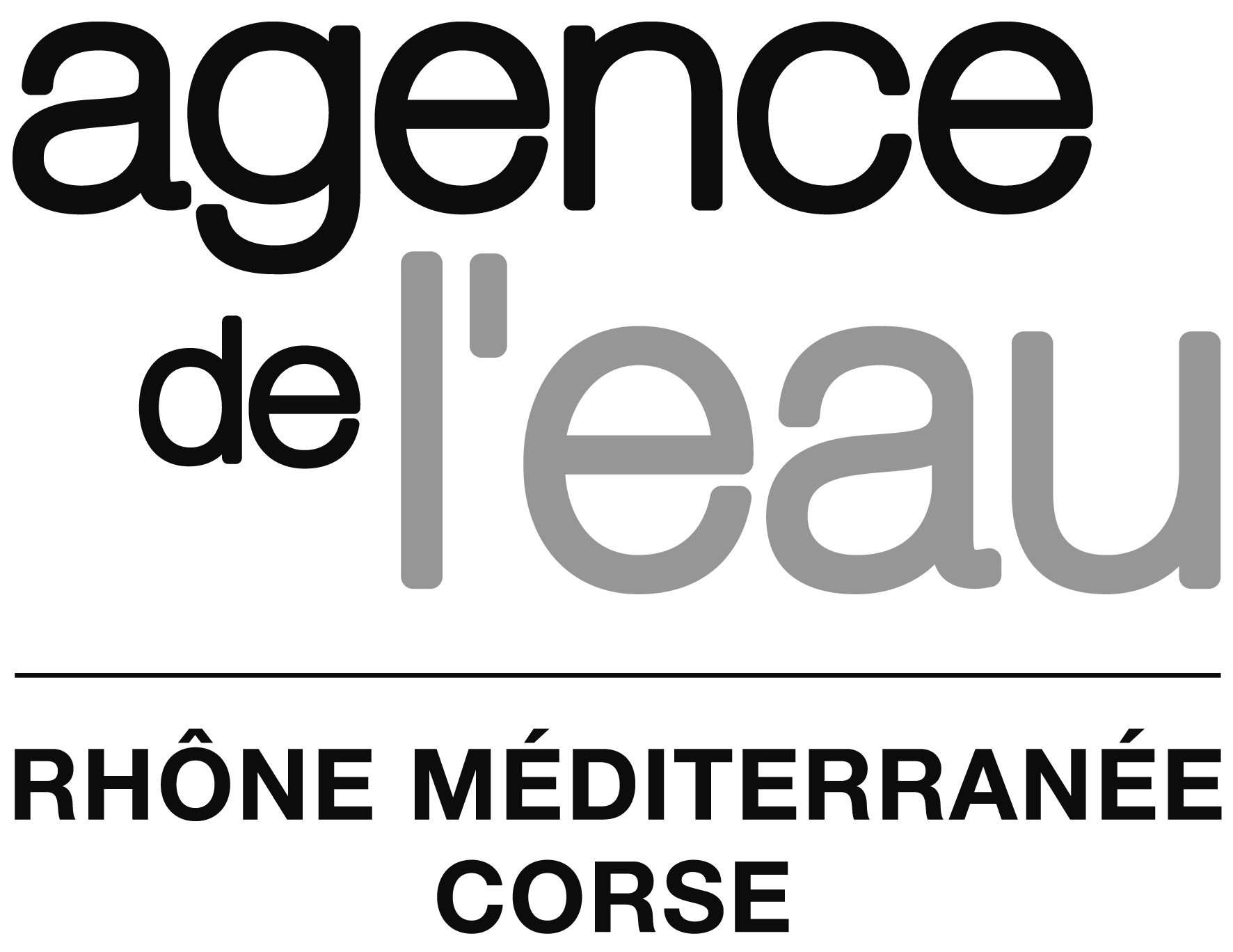 Compléments d’information sur vos obligations de mesureLa redevance pour prélèvement d’eau est proportionnelle aux volumes d’eau que vous prélevez. C’est pourquoi la détermination de ces volumes doit s’appuyer sur des dispositifs de mesure directe répondant aux normes en vigueur et aux règles de l’art, et présentant un état de fonctionnement performant.Installations de mesures pour les prélèvements sous pression : Seuls les équipements de mesure directe permettent une mesure précise et continue des volumes prélevés. Ces équipements sont obligatoires.exemples : compteurs d’eau, débitmètres électromagnétiques, organes de mesures déprimogènes sur canalisation en charge Les équipements de mesure indirecte (temps de fonctionnement d’une pompe ou mesure de la consommation d’énergie) ne permettent pas d’assurer une précision suffisante. Ils sont donc proscrits.Si vous ne pouvez pas équiper vos ouvrages de prélèvement pour des raisons techniques ou économiques particulières, vous devez demander à l’agence de l’eau de valider l’impossibilité de réaliser une mesure directe. Cette demande est présentée sous la forme d’un dossier devant comporter obligatoirement :une description précise et exhaustive des ouvrages de prélèvement concernés : milieu de prélèvement, usages et caractéristiques physico-chimiques de l’eau prélevée, débits concernés… Cette description s’appuiera sur des plans cotés, des photographies et tout autre document utile.un projet détaillé au plan technique et financier des équipements qui seraient nécessaires pour permettre une mesure directe des volumes prélevés. Ce projet permettra d’évaluer le bien-fondé de la demande en regard des enjeux financiers et environnementaux. un projet alternatif de mesure indirecte, détaillé au plan technique et financier (exemples de mesure indirecte : débit d’une pompe x temps de fonctionnement, mesure d’une consommation d’énergie, modules à masques, courbe de tarage, etc).En cas de refus d’accord ou d’absence de réponse sous 2 mois de la part de l’agence de l’eau, un équipement de mesure directe doit être mis en place.La fiabilité des équipements de mesureAfin d’assurer leur fiabilité de fonctionnement, les équipements de mesure doivent :soit être remplacés ou remis à neuf tous les 9 ans,soit faire l’objet d’un diagnostic de fonctionnement tous les 7 ans. Les diagnostics sont réalisés par des organismes habilités. Le diagnostic de fonctionnement concerne les dispositifs de mesure directe et indirecte. En cas de panne ou de mauvais fonctionnement, tout équipement de mesure doit être remis en état de fonctionnement dans un délai maximum de 12 mois.Un quart de l’eau prélevée pour l’eau potable est perdue à cause des fuites dans les réseaux d’eau et n’arrive pas jusqu’à l’usager. Ces fuites constituent une perte économique, nuisent à la qualité du service rendu et ont des conséquences néfastes pour l’environnement. La loi Grenelle 2 impose de nouvelles obligations aux collectivités organisatrices des services d’eau potable et crée des incitations fiscales :disposer d’un descriptif détaillé des ouvrages d’eau potable ;établir un plan d’actions en cas de rendement du réseau de distribution d’eau potable inférieur aux seuils fixés par décret. Les collectivités qui s'inscrivent dans cette perspective conserveront leur taux de redevance de prélèvement. En revanche, le taux de redevance prélèvement est doublé en cas de connaissance insuffisante du patrimoine en 2014, ou de défaut d’établissement d’un plan d’actions dans les deux ans suivant l’année pour laquelle un rendement insuffisant a été constaté (avant fin 2016). Le plan d’actions pour la réduction des pertes en eau a pour objectif de définir les actions adaptées à mettre en œuvre pour améliorer le rendement du réseau de distribution. Son contenu  doit être adapté aux problèmes identifiés sur les réseaux de la collectivité.Un travail d’analyse de la situation (recueil des éléments concernant les ouvrages du système, les chiffres clés et les actions de réduction des pertes déjà en cours), d’acquisition de  connaissances complémentaires et de réalisation d’un diagnostic est nécessaire pour définir les actions de réduction pertes à conduire. Ainsi, s’il n’existe pas de plan d’actions « type », des grandes catégories d’actions doivent être inscrites dans un plan d’actions : des actions visant l’amélioration de la connaissance du patrimoine, du fonctionnement du réseau et des secteurs les plus fuyards, et des actions de réduction des pertes avec la mise en œuvre de campagnes de recherche et réparation de fuites, de gestion des pressions, de rénovation ou remplacement de canalisation. Un calendrier de mise en œuvre de ces actions doit être précisé dans le plan d’actions, de même que les modalités de suivi annuel du rendement des réseaux de distribution d’eau.Afin d’accompagner les personnes en charge de l’élaboration du plan d’actions, les éléments ci-après présentent les types d’actions à inscrire dans un plan d’actions de réduction des pertes en eau. La précision de chaque grand type d’action est à adapter en fonction de la connaissance disponible pour le service d’eau potable. Ainsi, le plan d’actions doit être actualisé chaque année tout en étant conçu dans la durée, en tenant compte de la mise en œuvre des effets des actions à court, moyen et long termes. L’agence de l’eau peut vous aider financièrement pour l’élaboration de votre plan d’actions (pour une demande d’aide, se reporter à la rubrique « formulaires administratifs » du site internet de l’agence de l’eau).CONTENU D’UN PLAN D’ACTIONS DE REDUCTION DES PERTES EN EAU Les actions urgentes à conduire (ex : suppression des écoulements visibles sur les ouvrages ou sur les canalisations) sont à mettre en œuvre le plus rapidement possible, sans attendre la finalisation de l’élaboration du plan d’actions.Pour aller plus loin : guide technique de l’ONEMA « Réduction des pertes d’eau des réseaux de distribution d’eau potable » publié en novembre 2014, et accessible depuis le site de l’agence de l’eau (http://www.eaurmc.fr/ rubrique Grands dossiers > Réseaux d'eau potable)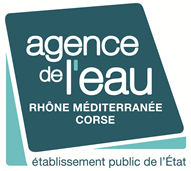 REDEVANCE POUR PRÉLÈVEMENT SUR LA RESSOURCE EN EAUCONTRÔLE DES ÉLÉMENTS DÉCLARÉS(Visite du 07/08/2020 & 08/08/2020)Référence AgenceDésignations Agence du dispositif de mesurePoints de prélèvementConformité au regard du 19 décembre 20118308035Canal RomainSources de la SiagnoleNON (Date de pose inconnue)8308036Canal JourdanSources de la SiagnoleNON (Date de pose inconnue)830815Forage Barrière 1 (Bassin Gare)Forage Barrière 1OUI(Dispositif installé en 2013)830807Forage Barrière 2 (Littoral)Forage Barrière 2NON(Dispositif installé en 2005)8305018Forrage Tassy 1Forage Tassy 1NON(Dispositif installé en 2005)8305017Forrage Tassy 2Forage Tassy 2NON(Dispositif installé en 2005)8308010Vente aux agriculteursSources de la SiagnoleOUI(Fictif – forfait de 10 000 m3/ha/an)830801Alimentation de MonsSources de la SiagnoleNON(Fictif – Pas de dispositif)830801 – Alimentation Mons0183080002Année 2018Année 2019Usage Usage Eau PotableEau PotableVolumes déclarés (m3)Volumes déclarés (m3)31 44931 536Volumes retenus (m3)Volumes retenus (m3)31 44931 536Volumes contrôlés (m3)Volumes contrôlés (m3)31 44931 536Ecarts constatés (m3)
(Vol. contrôlés - Vol. retenus)Ecarts constatés (m3)
(Vol. contrôlés - Vol. retenus)008308012 – Vente aux collectivités0183080002Année 2018Année 2019Usage Usage Eau potable / Irrigation gravitaireEau potable / Irrigation gravitaireVolumes déclarés (m3)Volumes déclarés (m3)8 598 8778 091 944Volumes retenus (m3)Volumes retenus (m3)8 598 8778 091 944Volumes contrôlés (m3)Volumes contrôlés (m3)00Ecarts constatés (m3)
(Vol. contrôlés - Vol. retenus)Ecarts constatés (m3)
(Vol. contrôlés - Vol. retenus)- 8 598 877- 8 091 9448308035 – Canal Romain0183080002Année 2018Année 2019Usage Usage Eau potableEau potableVolumes déclarés (m3)Volumes déclarés (m3)00Volumes retenus (m3)Volumes retenus (m3)00Volumes contrôlés (m3)Volumes contrôlés (m3)4 572 428 4 324 866Ecarts constatés (m3)
(Vol. contrôlés - Vol. retenus)Ecarts constatés (m3)
(Vol. contrôlés - Vol. retenus) 4 572 428 4 324 8668308036 – Canal Jourdan0183080002Année 2018Année 2019Usage Usage Eau potable Eau potable Volumes déclarés (m3)Volumes déclarés (m3)00Volumes retenus (m3)Volumes retenus (m3)00Volumes contrôlés (m3)Volumes contrôlés (m3)5 403 7894 708 093Ecarts constatés (m3)
(Vol. contrôlés - Vol. retenus)Ecarts constatés (m3)
(Vol. contrôlés - Vol. retenus)5 403 7894 708 0938308012 – Vente aux particuliers non agriculteurs0183080002Année 2018Année 2019Usage Usage Eau PotableEau PotableVolumes déclarés (m3)Volumes déclarés (m3)13 99520 622Volumes retenus (m3)Volumes retenus (m3)13 99520 622Volumes contrôlés (m3)Volumes contrôlés (m3)00Ecarts constatés (m3)
(Vol. contrôlés - Vol. retenus)Ecarts constatés (m3)
(Vol. contrôlés - Vol. retenus)- 13 995- 20 6228308034 – Prélèvement depuis Jas Neuf vers canal0183080002Année 2018Année 2019Usage Usage Eau potable / Irrigation gravitaireEau potable / Irrigation gravitaireVolumes déclarés (m3)Volumes déclarés (m3)00Volumes retenus (m3)Volumes retenus (m3)00Volumes contrôlés (m3)Volumes contrôlés (m3)00Ecarts constatés (m3)
(Vol. contrôlés - Vol. retenus)Ecarts constatés (m3)
(Vol. contrôlés - Vol. retenus)008308010 – Prélèvement depuis Jas Neuf vers canal0183080002Année 2018Année 2019Usage Usage Irrigation gravitaireIrrigation gravitaireVolumes déclarés (m3)Volumes déclarés (m3)674 169673 854Volumes retenus (m3)Volumes retenus (m3)2 229 5002 229 500Volumes contrôlés (m3)Volumes contrôlés (m3)2 230 0002 230 000Ecarts constatés (m3)
(Vol. contrôlés - Vol. retenus)Ecarts constatés (m3)
(Vol. contrôlés - Vol. retenus)5005008305018 – Forage Tassy 10183138004Année 2018Année 2019Usage Usage Autres Usages EconomiquesAutres Usages EconomiquesVolumes déclarés (m3)Volumes déclarés (m3)114 8090Volumes retenus (m3)Volumes retenus (m3)114 8090Volumes contrôlés (m3)Volumes contrôlés (m3) 5 8961 753Ecarts constatés (m3)
(Vol. contrôlés - Vol. retenus)Ecarts constatés (m3)
(Vol. contrôlés - Vol. retenus)- 108 9131 753830501 – Forage Tassy 20183138003Année 2018Année 2019Usage Usage Eau PotableEau PotableVolumes déclarés (m3)Volumes déclarés (m3)3448Volumes retenus (m3)Volumes retenus (m3)00Volumes contrôlés (m3)Volumes contrôlés (m3)3448Ecarts constatés (m3)
(Vol. contrôlés - Vol. retenus)Ecarts constatés (m3)
(Vol. contrôlés - Vol. retenus)3448830515 – Forage Barrière 10183081007Année 2018Année 2019Usage Usage Eau PotableEau PotableVolumes déclarés (m3)Volumes déclarés (m3)113 805115 163Volumes retenus (m3)Volumes retenus (m3)00Volumes contrôlés (m3)Volumes contrôlés (m3)113 805115 163Ecarts constatés (m3)
(Vol. contrôlés - Vol. retenus)Ecarts constatés (m3)
(Vol. contrôlés - Vol. retenus)113 805115 163830807 – Forage Barrière 20183081006Année 2018Année 2019Usage Usage Eau PotableEau PotableVolumes déclarés (m3)Volumes déclarés (m3)13 280213 384Volumes retenus (m3)Volumes retenus (m3)00Volumes contrôlés (m3)Volumes contrôlés (m3)13 280213 384Ecarts constatés (m3)
(Vol. contrôlés - Vol. retenus)Ecarts constatés (m3)
(Vol. contrôlés - Vol. retenus)13 280213 384Année 2018Année 2019Usage Eau potableEau potableVolumes déclarés (m3)8 598 8778 091 944Volumes retenus (m3)8 598 8778 091 944Volumes contrôlés (m3)10 135 0959 393 050 Ecarts constatés (m3)
(Vol. contrôlés - Vol. retenus)1 536 2181 301 106Usage Autres usages économiquesAutres usages économiquesVolumes déclarés (m3)128 80420 622Volumes retenus (m3)128 80420 622Volumes contrôlés (m3)5 8961 753Ecarts constatés (m3)
(Vol. contrôlés - Vol. retenus)- 122 908- 18 869Usage Irrigation GravitaireIrrigation GravitaireVolumes déclarés (m3)674 169673 854Volumes retenus (m3)2 229 5002 229 500Volumes contrôlés (m3)2 230 0002 230 000Ecarts constatés (m3)
(Vol. contrôlés - Vol. retenus)500500ANNÉES 20152016201720182019Linéaire du réseau de distribution contrôlé (en km) (hors branchements)//Non contrôlé Ordonnance 2020 - 306Absence de données – Calcul impossible48,1ILC contrôlé (en m3/km/j)//Non contrôlé Ordonnance 2020 - 306Absence de données – Calcul impossible24,0(Indice Linéaire de Consommation)//Non contrôlé Ordonnance 2020 - 306Absence de données – Calcul impossible24,0Rendement cible minimum à atteindre//Non contrôlé Ordonnance 2020 - 306Absence de données – Calcul impossible69,8R (%) = 65* + 0,2 x ILC//Non contrôlé Ordonnance 2020 - 306Absence de données – Calcul impossible69,8Rendement déclaré (%)//Non contrôlé Ordonnance 2020 - 306Absence de données – Calcul impossible77,0Rendement retenu par l’Agence de l’eau dans le cadre de l’instruction initiale (%)80,9384,182,43Absence de données – Calcul impossible77Rendement contrôlé (%)//Non contrôlé Ordonnance 2020 - 306Absence de données – Calcul impossible77,0Rendement suffisantOUIOUIOUINONOUIExistence d’un plan d’actions //Non contrôlé Ordonnance 2020 - 306NONNONConformité du rendement//Non contrôlé Ordonnance 2020 - 306OUIOUIANNÉES 20152016201720182019Linéaire du réseau de distribution contrôlé (en km) (hors branchements)//Non contrôlé Ordonnance 2020 - 30697,597,5ILC contrôlé (en m3/km/j)//Non contrôlé Ordonnance 2020 - 3060,30,3(Indice Linéaire de Consommation)//Non contrôlé Ordonnance 2020 - 3060,30,3Rendement cible minimum à atteindre//Non contrôlé Ordonnance 2020 - 30665,165,1R (%) = 65* + 0,2 x ILC//Non contrôlé Ordonnance 2020 - 30665,165,1Rendement déclaré (%)//Non contrôlé Ordonnance 2020 - 306100,0100,0Rendement retenu par l’Agence de l’eau dans le cadre de l’instruction initiale (%)100100100100100Rendement contrôlé (%)//Non contrôlé Ordonnance 2020 - 306100100Rendement suffisantNONNONOUIOUIOUIExistence d’un plan d’actions //Non contrôlé Ordonnance 2020 - 306NONNONConformité du rendement//Non contrôlé Ordonnance 2020 - 306OUIOUIANNÉES 20152016201720182019Linéaire du réseau de distribution contrôlé (en km) (hors branchements)//Non contrôlé Ordonnance 2020 - 306Absence de données – Calcul impossible50,89ILC contrôlé (en m3/km/j)//Non contrôlé Ordonnance 2020 - 306Absence de données – Calcul impossible25,42(Indice Linéaire de Consommation)//Non contrôlé Ordonnance 2020 - 306Absence de données – Calcul impossible25,42Rendement cible minimum à atteindre//Non contrôlé Ordonnance 2020 - 306Absence de données – Calcul impossible79,8R (%) = 65* + 0,2 x ILC//Non contrôlé Ordonnance 2020 - 306Absence de données – Calcul impossible79,8Rendement déclaré (%)//Non contrôlé Ordonnance 2020 - 306Absence de données – Calcul impossible79,8Rendement retenu par l’Agence de l’eau dans le cadre de l’instruction initiale (%)68,37388,3Absence de données – Calcul impossible65,9Rendement contrôlé (%)//Non contrôlé Ordonnance 2020 - 306Absence de données – Calcul impossible65,9Rendement suffisantNONOUIOUINONNONExistence d’un plan d’actions //Non contrôlé Ordonnance 2020 - 306NONNONConformité du rendement//Non contrôlé Ordonnance 2020 - 306OUIOUIANNÉES 20152016201720182019Linéaire du réseau de distribution contrôlé (en km) (hors branchements)//Non contrôlé Ordonnance 2020 - 306Absence de données – Calcul impossible70,85ILC contrôlé (en m3/km/j)//Non contrôlé Ordonnance 2020 - 306Absence de données – Calcul impossible23,98(Indice Linéaire de Consommation)//Non contrôlé Ordonnance 2020 - 306Absence de données – Calcul impossible23,98Rendement cible minimum à atteindre//Non contrôlé Ordonnance 2020 - 306Absence de données – Calcul impossible70,1R (%) = 65* + 0,2 x ILC//Non contrôlé Ordonnance 2020 - 306Absence de données – Calcul impossible70,1Rendement déclaré (%)//Non contrôlé Ordonnance 2020 - 306Absence de données – Calcul impossible69,79Rendement retenu par l’Agence de l’eau dans le cadre de l’instruction initiale (%)74,674,670,25Absence de données – Calcul impossible69,79Rendement contrôlé (%)//Non contrôlé Ordonnance 2020 - 306Absence de données – Calcul impossible69,79Rendement suffisantOUIOUIOUINONNONExistence d’un plan d’actions //Non contrôlé Ordonnance 2020 - 306NONNONConformité du rendement//Non contrôlé Ordonnance 2020 - 306OUIOUIANNÉES 20152016201720182019Linéaire du réseau de distribution contrôlé (en km) (hors branchements)//Non contrôlé Ordonnance 2020 - 306Absence de données – Calcul impossibleAbsence de données – Calcul impossibleILC contrôlé (en m3/km/j)//Non contrôlé Ordonnance 2020 - 306Absence de données – Calcul impossibleAbsence de données – Calcul impossible(Indice Linéaire de Consommation)//Non contrôlé Ordonnance 2020 - 306Absence de données – Calcul impossibleAbsence de données – Calcul impossibleRendement cible minimum à atteindre//Non contrôlé Ordonnance 2020 - 306Absence de données – Calcul impossibleAbsence de données – Calcul impossibleR (%) = 65* + 0,2 x ILC//Non contrôlé Ordonnance 2020 - 306Absence de données – Calcul impossibleAbsence de données – Calcul impossibleRendement déclaré (%)//Non contrôlé Ordonnance 2020 - 306Absence de données – Calcul impossibleAbsence de données – Calcul impossibleRendement retenu par l’Agence de l’eau dans le cadre de l’instruction initiale (%)88,888,887,9Absence de données – Calcul impossibleAbsence de données – Calcul impossibleRendement contrôlé (%)//Non contrôlé Ordonnance 2020 - 306Absence de données – Calcul impossibleAbsence de données – Calcul impossibleRendement suffisantOUIOUIOUINONNONExistence d’un plan d’actions //Non contrôlé Ordonnance 2020 - 306NONNONConformité du rendement//Non contrôlé Ordonnance 2020 - 306OUIOUIANNÉES 20152016201720182019Linéaire du réseau de distribution contrôlé (en km) (hors branchements)//Non contrôlé Ordonnance 2020 - 306Absence de données – Calcul impossibleAbsence de données – Calcul impossibleILC contrôlé (en m3/km/j)//Non contrôlé Ordonnance 2020 - 306Absence de données – Calcul impossibleAbsence de données – Calcul impossible(Indice Linéaire de Consommation)//Non contrôlé Ordonnance 2020 - 306Absence de données – Calcul impossibleAbsence de données – Calcul impossibleRendement cible minimum à atteindre//Non contrôlé Ordonnance 2020 - 306Absence de données – Calcul impossibleAbsence de données – Calcul impossibleR (%) = 65* + 0,2 x ILC//Non contrôlé Ordonnance 2020 - 306Absence de données – Calcul impossibleAbsence de données – Calcul impossibleRendement déclaré (%)//Non contrôlé Ordonnance 2020 - 306Absence de données – Calcul impossibleAbsence de données – Calcul impossibleRendement retenu par l’Agence de l’eau dans le cadre de l’instruction initiale (%)83,580,2377,43Absence de données – Calcul impossibleAbsence de données – Calcul impossibleRendement contrôlé (%)//Non contrôlé Ordonnance 2020 - 306Absence de données – Calcul impossibleAbsence de données – Calcul impossibleRendement suffisantOUIOUIOUINONNONExistence d’un plan d’actions //Non contrôlé Ordonnance 2020 - 306NONNONConformité du rendement//Non contrôlé Ordonnance 2020 - 306OUIOUIANNÉES 20152016201720182019Linéaire du réseau de distribution contrôlé (en km) (hors branchements)//Non contrôlé Ordonnance 2020 - 306Absence de données – Calcul impossible31,02ILC contrôlé (en m3/km/j)//Non contrôlé Ordonnance 2020 - 306Absence de données – Calcul impossible16,85(Indice Linéaire de Consommation)//Non contrôlé Ordonnance 2020 - 306Absence de données – Calcul impossible16,85Rendement cible minimum à atteindre//Non contrôlé Ordonnance 2020 - 306Absence de données – Calcul impossible68,4R (%) = 65* + 0,2 x ILC//Non contrôlé Ordonnance 2020 - 306Absence de données – Calcul impossible68,4Rendement déclaré (%)//Non contrôlé Ordonnance 2020 - 306Absence de données – Calcul impossible61,6Rendement retenu par l’Agence de l’eau dans le cadre de l’instruction initiale (%)928984Absence de données – Calcul impossible61,57Rendement contrôlé (%)//Non contrôlé Ordonnance 2020 - 306Absence de données – Calcul impossible61,6Rendement suffisantOUIOUIOUINONNONExistence d’un plan d’actions //Non contrôlé Ordonnance 2020 - 306NONNONConformité du rendement//Non contrôlé Ordonnance 2020 - 306OUIOUIANNÉES 20152016201720182019Linéaire du réseau de distribution contrôlé (en km) (hors branchements)//Non contrôlé Ordonnance 2020 - 306Absence de données – Calcul impossible71,47ILC contrôlé (en m3/km/j)//Non contrôlé Ordonnance 2020 - 306Absence de données – Calcul impossible14,67(Indice Linéaire de Consommation)//Non contrôlé Ordonnance 2020 - 306Absence de données – Calcul impossible14,67Rendement cible minimum à atteindre//Non contrôlé Ordonnance 2020 - 306Absence de données – Calcul impossible67,9R (%) = 65* + 0,2 x ILC//Non contrôlé Ordonnance 2020 - 306Absence de données – Calcul impossible67,9Rendement déclaré (%)//Non contrôlé Ordonnance 2020 - 306Absence de données – Calcul impossible56,41Rendement retenu par l’Agence de l’eau dans le cadre de l’instruction initiale (%)50,5954,6155,6Absence de données – Calcul impossible56,41Rendement contrôlé (%)//Non contrôlé Ordonnance 2020 - 306Absence de données – Calcul impossible56,41Rendement suffisantNONNONNONNONNONExistence d’un plan d’actions //Non contrôlé Ordonnance 2020 - 306NONNONConformité du rendement//Non contrôlé Ordonnance 2020 - 306NONNONANNÉES 20152016201720182019Linéaire du réseau de distribution contrôlé (en km) (hors branchements)//Non contrôlé Ordonnance 2020 - 30697,4797,47ILC contrôlé (en m3/km/j)//Non contrôlé Ordonnance 2020 - 30620,9419,24(Indice Linéaire de Consommation)//Non contrôlé Ordonnance 2020 - 30620,9419,24Rendement cible minimum à atteindre//Non contrôlé Ordonnance 2020 - 30669,268,8R (%) = 65* + 0,2 x ILC//Non contrôlé Ordonnance 2020 - 30669,268,8Rendement déclaré (%)//Non contrôlé Ordonnance 2020 - 30682,088,9Rendement retenu par l’Agence de l’eau dans le cadre de l’instruction initiale (%)85,0692,882,182,088,9Rendement contrôlé (%)//Non contrôlé Ordonnance 2020 - 30682,188,7Rendement suffisantOUIOUIOUIOUIOUIExistence d’un plan d’actions //Non contrôlé Ordonnance 2020 - 306NONNONConformité du rendement//Non contrôlé Ordonnance 2020 - 306OUIOUIANNÉES 20152016201720182019Linéaire du réseau de distribution contrôlé (en km) (hors branchements)//Non contrôlé Ordonnance 2020 - 306Absence de données – Calcul impossibleAbsence de données – Calcul impossibleILC contrôlé (en m3/km/j)//Non contrôlé Ordonnance 2020 - 306Absence de données – Calcul impossibleAbsence de données – Calcul impossible(Indice Linéaire de Consommation)//Non contrôlé Ordonnance 2020 - 306Absence de données – Calcul impossibleAbsence de données – Calcul impossibleRendement cible minimum à atteindre//Non contrôlé Ordonnance 2020 - 306Absence de données – Calcul impossibleAbsence de données – Calcul impossibleR (%) = 65* + 0,2 x ILC//Non contrôlé Ordonnance 2020 - 306Absence de données – Calcul impossibleAbsence de données – Calcul impossibleRendement déclaré (%)//Non contrôlé Ordonnance 2020 - 306Absence de données – Calcul impossibleAbsence de données – Calcul impossibleRendement retenu par l’Agence de l’eau dans le cadre de l’instruction initiale (%)71,171,165,4Absence de données – Calcul impossibleAbsence de données – Calcul impossibleRendement contrôlé (%)//Non contrôlé Ordonnance 2020 - 306Absence de données – Calcul impossibleAbsence de données – Calcul impossibleRendement suffisantOUIOUIOUINONNONExistence d’un plan d’actions //Non contrôlé Ordonnance 2020 - 306NONNONConformité du rendement//Non contrôlé Ordonnance 2020 - 306OUIOUIANNÉES 20152016201720182019Linéaire du réseau de distribution contrôlé (en km) (hors branchements)//Non contrôlé Ordonnance 2020 - 306Absence de données – Calcul impossibleAbsence de données – Calcul impossibleILC contrôlé (en m3/km/j)//Non contrôlé Ordonnance 2020 - 306Absence de données – Calcul impossibleAbsence de données – Calcul impossible(Indice Linéaire de Consommation)//Non contrôlé Ordonnance 2020 - 306Absence de données – Calcul impossibleAbsence de données – Calcul impossibleRendement cible minimum à atteindre//Non contrôlé Ordonnance 2020 - 306Absence de données – Calcul impossibleAbsence de données – Calcul impossibleR (%) = 65* + 0,2 x ILC//Non contrôlé Ordonnance 2020 - 306Absence de données – Calcul impossibleAbsence de données – Calcul impossibleRendement déclaré (%)//Non contrôlé Ordonnance 2020 - 306Absence de données – Calcul impossibleAbsence de données – Calcul impossibleRendement retenu par l’Agence de l’eau dans le cadre de l’instruction initiale (%)10086,8288,07Absence de données – Calcul impossibleAbsence de données – Calcul impossibleRendement contrôlé (%)//Non contrôlé Ordonnance 2020 - 306Absence de données – Calcul impossibleAbsence de données – Calcul impossibleRendement suffisantOUIOUIOUINONNONExistence d’un plan d’actions //Non contrôlé Ordonnance 2020 - 306NONNONConformité du rendement//Non contrôlé Ordonnance 2020 - 306OUIOUI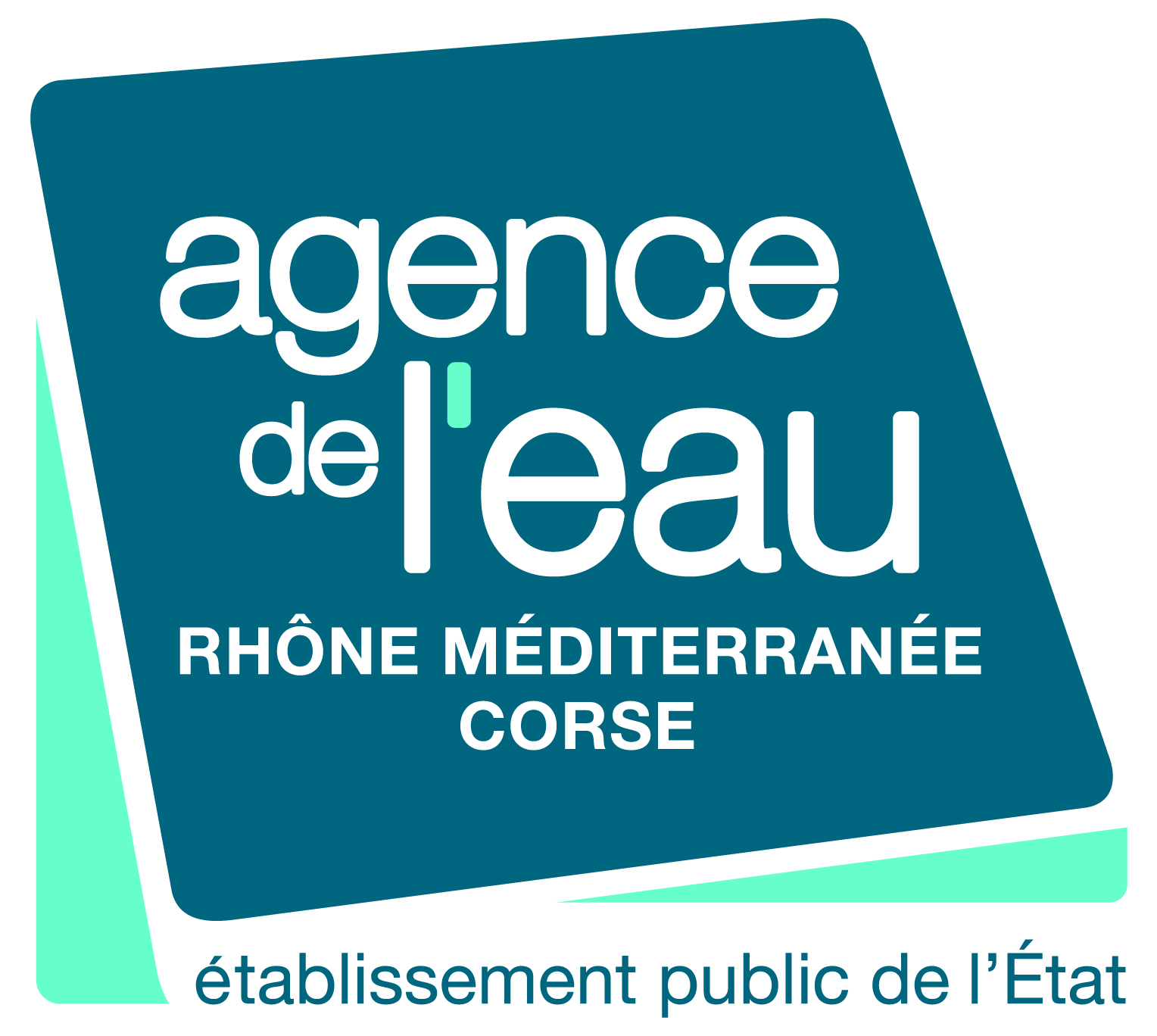 Contenu d’un plan d’actions de réduction de pertes en eau au titre de l’article L.2224-7-1 du code général des collectivités territorialesTYPE d’ACTIONOBJECTIFEXEMPLE D’ACTIONSSynthèse des  connaissances Connaître le patrimoine  Récupération des plans disponibles et des données de connaissance patrimoniale (matériaux, diamètre, année de pose…), identification  des manques.  Synthèse des  connaissances Connaître le fonctionnement du réseau  Récupération des chiffres clés (rendements du réseau, éléments du RPQS…), bilan des comptages.Bilan des besoins et de la disponibilité de la ressource Identification des lacunes de connaissances.Synthèse des  connaissances Connaître les actions déjà en cours Liste des actions de réduction des pertes déjà réalisées ou en cours. Mise en place d’actions de connaissance et de suiviAméliorer la connaissance du patrimoine Mise à jour des plans et compléments d’inventaire du patrimoine : détection des réseaux non précisément localisés, localisation des branchements… Mise en place d’actions de connaissance et de suiviAméliorer la connaissance du fonctionnement du réseau  Connaissances des volumes : mise en place de comptage d’exploitation, amélioration du comptage chez les usagers, identification des volumes non comptés.  Connaissance des pressions.   Mise en place d’un 1er niveau de sectorisation. Suivi des débits de nuits.Suivi et analyse des interventions. Mise en place d’actions de connaissance et de suiviMise en place de méthodes et outils d’aide à la décision  Méthode de modélisation (modélisation hydraulique) et outils prédictifs à privilégier pour les gros services.Diagnostic de la situationIdentifier et caractériser les secteurs les plus fuyards Analyse des informations pour identifier et caractériser le fonctionnement des grands secteurs du réseau, hiérarchisation des secteurs les plus fuyards.Diagnostic de la situationDéfinir et planifier les actions à conduire Analyse de l’écart entre le rendement du réseau et le rendement réglementaire à atteindre, identification des actions à conduire pour la réduction des pertes en eau, définition du calendrier de mise en œuvre des actions. Mise en place des actions de réduction des pertes en eauCampagnes de recherche de fuites  Mise en place d’une sectorisation fine, pré-localisation et localisation des fuites, suivie des réparations, inspection des canalisations.Mise en place des actions de réduction des pertes en eauGestion des pressions Réduction ou modulation de pressions, régulation des pompages, mise en place de dispositif anti bélier et/ou soupapes de décharges.Mise en place des actions de réduction des pertes en eauRéparation de réseaux  Réparation des fuites, rénovation des canalisations qui possèdent un état structurel non dégradé et un diamètre suffisant.Mise en place des actions de réduction des pertes en eauRemplacement de réseaux  Remplacement des canalisations les plus fuyardes, remplacement des branchements.